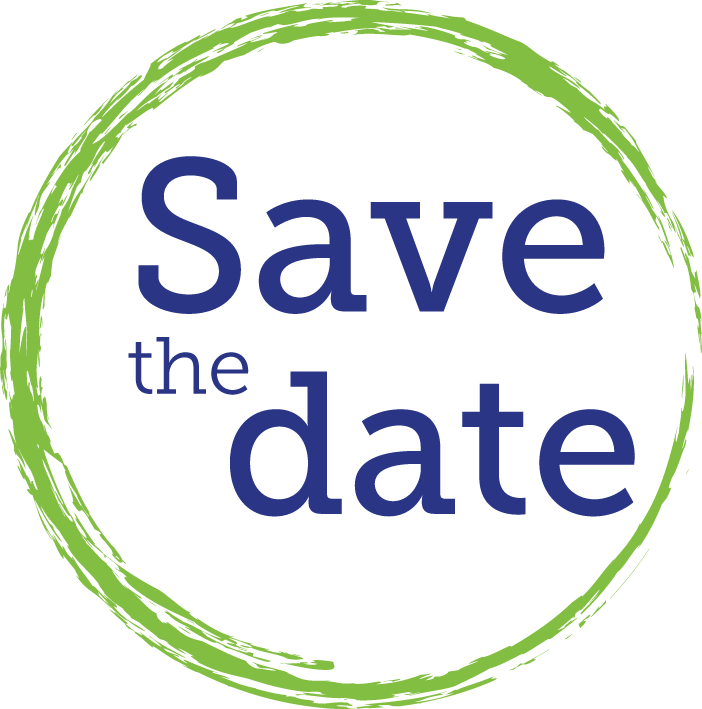 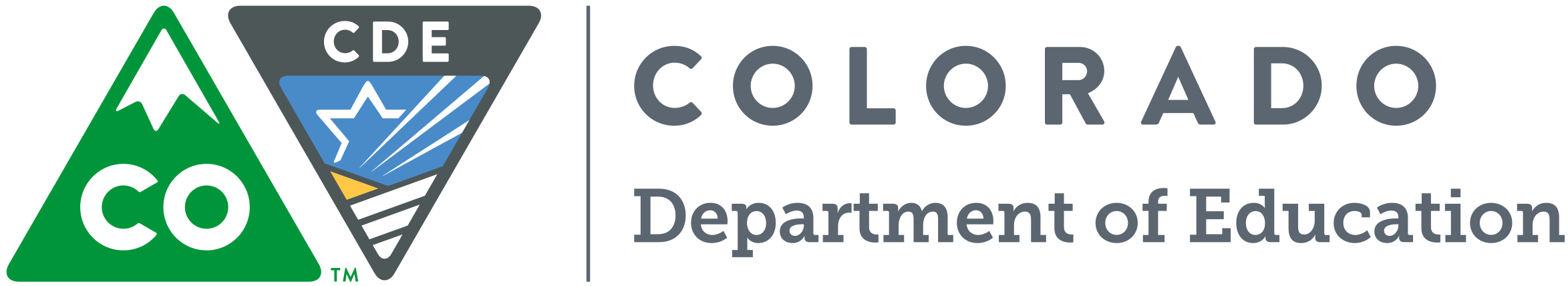 Certification -Recertification Class The Colorado Department of Education is offering a certification/recertification class for Annual Inspector Third Party Testers that have already expired and/or will expire in the near future.REGISTER NOW!!Registration Deadline is Friday, November 21, 2014hhtps://www.surveymonkey.com/s/DSHLLF9